Colegio Providencia					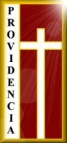 Del sagrado corazón						Temuco                                                 HORARIO DE CLASES ONLINECURSOPROFESORA JEFECURSOPROFESORA JEFE1° BASICO A1° BASICO A1° BASICO ACURSOPROFESORA JEFECURSOPROFESORA JEFESrta: Verónica WestermeyerSrta: Verónica WestermeyerSrta: Verónica WestermeyerLUNESMARTESMIERCOLESJUEVESVIERNES9:00-9:45LENGUAJE9:00-9:45LENGUAJE9:00-9:45MATEMATICA10:00-10:45MATEMATICA10:00-10:45C.NATURALES10:00-10:45HISTORIA11:00-11:45INGLES11:00-11:45E.FISICACada 15 días14:00-14:45ORIENTACIONCada 15 días